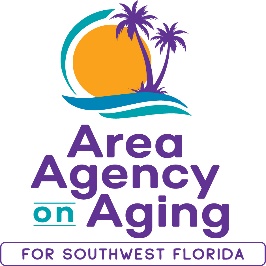 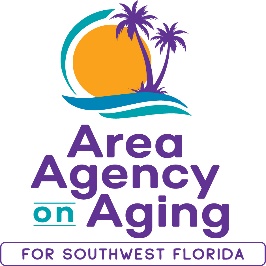 FOR IMMEDIATE RELEASE09/22/2021Take Charge of Your Health!Join a FREE Workshop to Manage Your Chronic ConditionRegister to attend this virtual evidence-based workshop with the Area Agency on Aging for SWFLSouthwest, FL (September 22, 2021)— If you are a senior with a chronic condition, you are not alone.  Four out of every five adults over the age of 60 have at least one chronic disease, and nearly as many have two or more.  Chronic diseases cause almost two-thirds of all deaths among seniors each year. Fortunately, free programs are available locally for people with chronic illnesses to take charge of their health.Starting in late October, the Area Agency on Aging for Southwest Florida (AAASWFL), will offer a free, virtual seven-week Chronic Disease Self-Management Program (CDSMP) workshop.  This workshop begins October 20th and continues every Wednesday from 1:00pm to 3:30pm on Zoom. Adults over the age of 60 and adults with disabilities who have one or more chronic conditions are encouraged to participate.  Common chronic conditions include (but are not limited to) heart disease, cancer, stroke, diabetes, arthritis, asthma, high blood pressure, depression, anxiety, osteoporosis, obesity, and chronic pain.The CDSMP is an evidence-based program designed to help older adults and adults with disabilities to make a step-by-step plan for improving their health and their lives. Research has found that people who complete the CDSMP feel healthier and have a better quality of life after completing the program.  They report fewer sick days and increase their ability to manage symptoms like pain, stress, breathing problems, and sleep issues. Participants also develop a support network of others who live with ongoing health conditions.Space is limited and advance registration is required.  To register, contact Sarah Gualco, AAASWFL’s Health & Wellness Coordinator at sarah.gualco@aaaswfl.org or by calling the Elder Helpline toll-free at 866-413-5337 (41-ELDER).Funding for the Chronic Disease Self-Management Program is provided by a grant from the US Administration for Community Living through the Florida Department of Elder Affairs.  The Area Agency on Aging for Southwest Florida is a nonprofit organization that has served Charlotte, Collier, DeSoto, Glades, Hendry, Lee, and Sarasota Counties for more than 40 years. The organization is committed to connecting older adults (ages 60 and over) and people with disabilities to resources and assistance for living safely with independence and dignity. AAASWFL is the state’s designated Aging and Disability Resource Center for Southwest Florida. More information is available by visiting the AAASWFL website (www.aaaswfl.org) or by calling the Elder Helpline: (866) 413-5337.# # #Helpline: 1-866-413-5337Charlotte I Collier I DeSoto I Glades I Hendry I Lee I Sarasota2830 Winkler Ave. Suite 112, Fort Myers, FL 33916   I Office 239.652.6900   I Fax: 239.652.6991 I www .A AASWFL.org